CURSO: IIIº AÑO MEDIOJEFATURAAgenda 1 candado con 3 llaves para lockersUna foto digital entregada al profesor jefeMATEMÁTICASCalculadora científica. No se aceptará celular.Cuaderno cuadriculado de 100 hojasBIOLOGÍA1 cuaderno universitario 100 hojas cuadriculadoFILOSOFÍA1 cuaderno cuadriculado 100 hojasLENGUAJE1 cuaderno universitario 100 hojas cuadriculado Diccionario de sinónimos y antónimosTEXTOS DE LECTURA COMPLEMENTARIA:Hechos consumados. - Ed. Libro del CiudadanoEl hombre en busca de sentido – Ed. GalasLa señorita Cora – Ed. AlfaguaraRecado confidencial a los chilenos – Ed. LOMLa metamorfosis. - Ed. UniversalDemian – Ed. De bolsilloHISTORIA Y CIENCIAS SOCIALES1 cuaderno cuadriculado 100 hojas 1 carpeta de color rojo con portada transparente50 hojas de tamaño oficio cuadriculada INGLÉS1 Cuaderno 100 hojas cuadriculado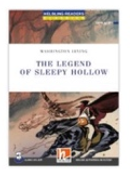 1 carpeta para portafolioPlan lector de inglés:   -The legend of sleepy Hollow - Ed. Helbling readersSe encuentra en librería PMJ BOOKSDirección: Hertha Fuchslocher 1196 - Osornohttps://pmjbooks.cl/PLAN ELECTIVOARTES MUSICALES (electivo)1 cuaderno de pauta entera.1 instrumento de libre elección EDUCACION FÍSICA (electivo)Equipo del colegio (Short o Calza del colegio) - zapatillas, Buzo del colegio completo.Polera del buzo BPS (gris)Útiles de aseo y bolso de gimnasiaPLAN DIFERENCIADOTALLER DE LITERATURA1 cuaderno universitario 100 hojas cuadriculado Diccionario de sinónimos y antónimos.TEXTOS DE LECTURABartleby   - Hernan Merville – PehuenFascímil – Alejandro Zambra – AnagramaHabía una vezun pájaro – Alejandra Costamagna – CunetaFahrenheit 451 – Novela Gráfica – Ray Bradbury – De bolsilloECONOMÍA Y SOCIEDAD1 cuaderno cuadriculado 100 hojas.1 carpeta amarilla (con acoclip)Papel milimetrado BIOLOGÍA DE LOS ECOSISTEMAS 1 cuaderno cuadriculado 100 hojas.1 croquera cuadriculadaFÍSICA1 Cuaderno cuadriculado 100 hojas + calculadora científica (no se aceptará celular)PENSAMIENTO COMPUTACIONAL Y PROGRAMACIÓN 1 cuadernos de 100 hojas cuadro grande 1 pendrive.ARTES VISUALES Y MULTIVISUALES1 Croquera mediana1 block de dibujo mediano1 lápiz grafito1 goma EL ESTUCHE DEBERÁ CONTENER DURANTE TODO EL AÑO LOS SIGUIENTES ÚTILES1 lápiz grafito - goma grande1 lápiz pasta azul - 1 lápiz pasta rojo1 regla de 20 cm1 corrector - 1 tijera 1 pegamento en barra mediano1 caja de lápices scripto2 plumones para pizarra1 destacadorARTES VISUALES (electivo) 1 Croquera mediana1 block de dibujo mediano1 lápiz grafito 2B; lapiz tiralíneas nº1, 3, 81 goma; sacapunta; lápices de colores; marcadores de colores